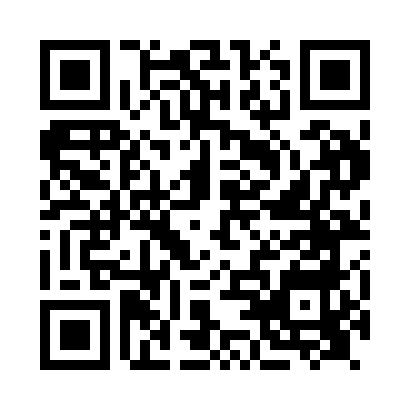 Prayer times for Achairn Burn, UKWed 1 May 2024 - Fri 31 May 2024High Latitude Method: Angle Based RulePrayer Calculation Method: Islamic Society of North AmericaAsar Calculation Method: HanafiPrayer times provided by https://www.salahtimes.comDateDayFajrSunriseDhuhrAsrMaghribIsha1Wed3:145:171:106:269:0411:072Thu3:135:151:106:279:0611:083Fri3:115:121:106:289:0811:094Sat3:105:101:106:309:1111:115Sun3:095:071:106:319:1311:126Mon3:085:051:106:329:1511:137Tue3:065:031:096:349:1711:148Wed3:055:001:096:359:2011:159Thu3:044:581:096:369:2211:1610Fri3:034:561:096:379:2411:1711Sat3:024:531:096:399:2611:1812Sun3:014:511:096:409:2911:1913Mon2:594:491:096:419:3111:2014Tue2:584:471:096:429:3311:2115Wed2:574:451:096:439:3511:2216Thu2:564:431:096:459:3711:2317Fri2:554:411:096:469:3911:2518Sat2:544:391:096:479:4111:2619Sun2:534:371:096:489:4311:2720Mon2:524:351:106:499:4511:2821Tue2:514:331:106:509:4711:2922Wed2:514:311:106:519:4911:3023Thu2:504:291:106:529:5111:3124Fri2:494:271:106:539:5311:3225Sat2:484:261:106:549:5511:3326Sun2:474:241:106:559:5711:3427Mon2:474:231:106:569:5911:3528Tue2:464:211:106:5710:0011:3529Wed2:454:201:106:5810:0211:3630Thu2:454:181:116:5910:0411:3731Fri2:444:171:117:0010:0511:38